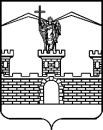 АДМИНИСТРАЦИЯ ЛАБИНСКОГО ГОРОДСКОГО ПОСЕЛЕНИЯЛАБИНСКОГО РАЙОНАП О С Т А Н О В Л Е Н И Еот										№ г.ЛабинскОб утверждении муниципальной программы «Закладка и ведение похозяйственных книг В Лабинском городском поселении на 2017-2021 годы» 	В соответствии с Федеральным законом от 6 октября 2003 года №131-ФЗ «Об общих принципах организации местного самоуправления в Российской Федерации» и в целях упорядочения ведения похозяйственных книг в соответствии с приказом Минсельхоза Российской Федерации от 11 октября 2010 года №345 «Об утверждении формы и порядка ведения похозяйственных книг органами местного самоуправления поселений и органами местного самоуправления городских округов», п о с т а н о в л я ю:Утвердить муниципальную программу «Закладка и ведение похозяйственных книг в Лабинском городском поселении»                              на 2017-2021 годы(прилагается). 	2. Отделу делопроизводства администрации Лабинского городского поселения Лабинского района (Переходько) разместить данное постановление на официальном сайте администрации Лабинского городского поселения.3. Контроль за выполнением настоящего постановления возложить на заместителя главы администрации Лабинского городского поселения       А.А. Симирикова.	4. Настоящее постановление вступает в силу со дня его подписания, но не ранее 1 января 2017 года и вступления в силу решения Совета Лабинского городского поселения о бюджете на 2017 год, предусматривающего соответствующее финансирование муниципальной программы «Закладка и ведение похозяйственных книг в Лабинском городском поселении» на 2017-2021 годы.Глава администрацииЛабинского городского поселения					А.Н. МатыченкоПРИЛОЖЕНИЕУТВЕРЖДЕНАпостановлением администрации Лабинского городского поселенияЛабинского районаот_____________  № _________Муниципальная программа «Закладка и ведение похозяйственных книг вЛабинском городском поселении» на 2017-2021 годы П А С П О Р Тмуниципальной программы «Закладка и ведение похозяйственных книг В Лабинском городском поселении» на 2017-2021 годы Характеристика текущего состояния соответствующей сферы социально-экономического развития города Лабинска, содержание проблемы, анализ причин ее возникновения, обоснование необходимости ее решения программными методами	Похозяйственный учет играет большую роль в жизни муниципального образования. В первую очередь, это – выдача выписок, справок гражданам на основании данных похозяйственных книг. Сведения из этих книг часто являются единственным источником, на основании которого можно подготовить ответы на различные запросы органов государственной власти. Кроме того, данными похозяйственного учета руководствуется государственная статистика при оценке объёмов сельскохозяйственного производства в личных хозяйствах. Ведение похозяйственных книг осуществляется на основании сведений, предоставляемых на добровольной основе гражданами, ведущими личное подсобное хозяйство.На территории Лабинского городского поселения  20000 частных домовладений. В частных подворьях в наличии имеются земельные участки, поголовья сельскохозяйственных животных и другое имущество. Для полноты сведений, систематизации, упорядочения и обобщения информации предназначенной для решения вопросов в повседневной деятельности, необходимо ведение похозяйственных книг в органах местного самоуправления. Задача повышения уровня сбора собственных доходов для городского поселения актуальна. Администрация городского поселения, имеющая полномочия (ст. 11 №131-ФЗ) в вопросах местного значения, равные сельским поселениям, не владеет количественными характеристиками в том виде, в каком они доступны в сельских администрациях в похозяйственном учете. Поэтому,здесь тоже необходим инструмент, аналогичный похозяйственному учету в сельских поселениях. С его помощью она сможет накапливать и обрабатывать информацию, необходимую для принятия управленческих решений и взаимодействия с органами государственной власти.Основные цели, задачи, сроки и этапы реализации муниципальной программы, а также прогноз конечных результатов муниципальной программы, характеризующих целевое состояние (изменение состояния) (целевые индикаторы и показатели).Цель Программы - обеспечение достоверности похозяйственного учета в Лабинском городском поселении. Основной задачей является сбор и обобщение информации по населению, а также по наличию, целевому назначению, составу и качественному состоянию земельных участков, сельскохозяйственных животных и птицы (других видов животных).Похозяйственные книги являются документами первичного административного учета населения, наличия у него земли, скота и другого имущества.Сведения из похозяйственной книги являются единственным источником информации о наличии и деятельности личного подсобного хозяйства.Данная информация используется органами исполнительной власти, официальной статистикой и кредитными учреждениями.Выдаваемая органом местного самоуправления выписка 
из похозяйственной книги является основанием для государственной регистрации права собственности гражданина на земельный участок и документом, подтверждающим выращивание сельскохозяйственной продукции на личном участке. Кроме того, она входит в перечень документов, представляемых гражданином - заемщиком при подаче заявления о предоставлении субсидий на возмещение части затрат на уплату процентов по кредитам и займам, а также заявки в кредитное учреждение для получения кредитных ресурсов. Инструменты похозяйственного учета востребованы и в связи с реализацией в стране национального проекта «Развитие агропромышленного комплекса». Цели этого проекта тесно связаны с решением вопроса местного значения - содействие в развитии сельскохозяйственного производства.СИСТЕМА ЦЕЛЕВЫХ ПОКАЗАТЕЛЕЙ ПРОГРАММЫСрок реализации Программы 2017-2021 годы. Этапы реализации: - I этап: приобретение и заполнение похозяйственных книг;- II этап: уточнение и проверка правильности заполнения похозяйственных книг;Система программных мероприятийДля реализации данной Программы необходимо выполнение следующих мероприятий:Финансовое обеспечение муниципальной ПрограммыПрограмма реализуется за счет средств бюджета Лабинского городского поселения Лабинского района.Объем финансирования мероприятий составит 1 296,00 тыс. руб. в том числе:2017 год – 330,00 тыс. руб.;2018 год – 240,60 тыс. руб.;2019 год – 241,20 тыс. руб.;2020 год – 241,80 тыс. руб.;2021 год – 242,40 тыс. руб.;Механизм реализации, управление муниципальной Программой и контроль за ходом ее реализации с указанием порядка координации и взаимодействия муниципальных заказчиков, заказчиков-координаторов и исполнителей муниципальной ПрограммыК участию в реализации Программы привлекаются переписчики (граждане на добровольной основе).Реализация Программы осуществляется на основе муниципальных контрактов (договоров), заключаемых в установленном порядке со всеми исполнителями программных мероприятий. Контроль за исполнением программных мероприятий, целевым и эффективным расходованием бюджетных средств, направляемых на реализацию Программы, осуществляется непосредственно муниципальным заказчиком Программы - главными распорядителями бюджетных средств.5.5. Контроль за своевременным исполнением программных мероприятий осуществляет заказчик-координатор.5.6. Отдел по организационной работе администрации Лабинского городского поселения направляет в управление экономического развития администрации Лабинского городского поселения Лабинского района, согласованные финансовым  управлением администрации Лабинского городского поселения Лабинского района (в части финансового обеспечения муниципальных программ), отчеты по формам и в сроки, указанные в постановлении администрации Лабинского городского поселения Лабинского района от 13 июля 2016 года № 948 «О внесении изменений в постановление администрации Лабинского городского поселения Лабинского района от 15 апреля 2014 года № 359 «Об утверждении Порядка принятия решения о разработке муниципальных программ Лабинского городского поселения Лабинского района, их формирования и реализации, Порядка проведения  и  критериях оценки эффективности реализации муниципальных программ Лабинского городского поселения Лабинского района».Методика оценки эффективности муниципальной Программы.Методика оценки эффективности реализации Программы учитывает необходимость проведения оценок: степени достижения целей и решения задач Программы и основных мероприятий, а также степени соответствия запланированному уровню затрат и эффективности использования средств местного бюджета.Оценка эффективности реализации Программы производится в соответствии с методикой, предусмотренной постановлением администрации Лабинского городского поселения Лабинского района от 13июля 2016 года № 948 «О внесении изменений в постановление администрации Лабинского городского поселения     Лабинского    района    от 15 апреля 2014 года № 359 «Об утверждении Порядка принятия решения о разработке муниципальных программ Лабинского городского поселения Лабинского района, их формирования и реализации, Порядка проведения  и  критериях оценки эффективности реализации муниципальных программ Лабинского городского поселения Лабинского района».Заместитель главы администрации			                        А.А. СимириковНаименование ПрограммыНаименование Программы- муниципальная программа «Закладка и ведение похозяйственных книг в Лабинском городском поселении» на 2017-2021 годы (далее - Программа);Инициатор разработки проекта ПрограммыИнициатор разработки проекта Программы- отдел по организационной работе администрации Лабинского городского поселения;Заказчик-координатор Заказчик-координатор - отдел по организационной работе администрации Лабинского городского поселения;Муниципальный заказчик- администрация Лабинского городского поселения;- администрация Лабинского городского поселения;Разработчики Программы- отдел по организационной работе администрации Лабинского городского поселения;- отдел по организационной работе администрации Лабинского городского поселения;Цели(и) Программы- обеспечение достоверности похозяйственного учета в Лабинском городском поселении;- обеспечение достоверности похозяйственного учета в Лабинском городском поселении;Задачи Программы- сбор и обобщение информации по населению, а также по наличию, целевому назначению, составу и качественному состоянию земельных участков, сельскохозяйственных животных и птицы (других видов животных);- сбор и обобщение информации по населению, а также по наличию, целевому назначению, составу и качественному состоянию земельных участков, сельскохозяйственных животных и птицы (других видов животных);Сроки и этапы реализации Программы- 2017-2021 годы;этапы:- I этап: приобретение и заполнение  похозяйственных книг;- II этап: уточнение и проверка правильности заполнения похозяйственных книг;- 2017-2021 годы;этапы:- I этап: приобретение и заполнение  похозяйственных книг;- II этап: уточнение и проверка правильности заполнения похозяйственных книг;Структура Программы, перечень подпрограмм, основных направлений- подпрограммы не предусмотрены;- подпрограммы не предусмотрены;Исполнители Программы- отдел по организационной работе администрации Лабинского городского поселения;- отдел по организационной работе администрации Лабинского городского поселения;Объемы и источники финансирования Программы- 1 296,00 тыс. руб. из средств бюджета  Лабинского городского поселения Лабинского района, в том числе:2017 год – 330,00 тыс. руб.;2018 год – 240,60 тыс. руб.;2019 год – 241,20 тыс. руб.;2020 год – 241,80 тыс. руб.;2021 год – 242,40 тыс. руб.;- 1 296,00 тыс. руб. из средств бюджета  Лабинского городского поселения Лабинского района, в том числе:2017 год – 330,00 тыс. руб.;2018 год – 240,60 тыс. руб.;2019 год – 241,20 тыс. руб.;2020 год – 241,80 тыс. руб.;2021 год – 242,40 тыс. руб.;Контроль за исполнением Программы- администрация Лабинского городского поселения Лабинского района.- администрация Лабинского городского поселения Лабинского района.N 
п/пНаименование  
целевых показателейЕдиница 
измеренияБазовое 
 значение 
показателяЗначения целевых показателей,
    предусмотренные ПрограммойЗначения целевых показателей,
    предусмотренные ПрограммойЗначения целевых показателей,
    предусмотренные ПрограммойЗначения целевых показателей,
    предусмотренные ПрограммойЗначения целевых показателей,
    предусмотренные ПрограммойN 
п/пНаименование  
целевых показателейЕдиница 
измеренияБазовое 
 значение 
показателя2017 год2018 год2019 год2020 год2021 годОбеспечение достоверности похозяйственного учета в Лабинском городском поселенииОбеспечение достоверности похозяйственного учета в Лабинском городском поселенииОбеспечение достоверности похозяйственного учета в Лабинском городском поселенииОбеспечение достоверности похозяйственного учета в Лабинском городском поселенииОбеспечение достоверности похозяйственного учета в Лабинском городском поселенииОбеспечение достоверности похозяйственного учета в Лабинском городском поселенииОбеспечение достоверности похозяйственного учета в Лабинском городском поселенииОбеспечение достоверности похозяйственного учета в Лабинском городском поселенииОбеспечение достоверности похозяйственного учета в Лабинском городском поселении1.Количество приобретенных книгЕд.-200----2.Количество заполненных лицевых счетовЕд.-15 73515 77515 81415 85315 890N 
п/пНаименование
мероприятияМуниципальный заказчик,  исполнительСроки   
выполненияИсточники 
финансиро-
ванияКЦСР  <1>Объем       
   финансирования, тыс. руб.Объем       
   финансирования, тыс. руб.Объем       
   финансирования, тыс. руб.Объем       
   финансирования, тыс. руб.Объем       
   финансирования, тыс. руб.Объем       
   финансирования, тыс. руб.N 
п/пНаименование
мероприятияМуниципальный заказчик,  исполнительСроки   
выполненияИсточники 
финансиро-
ванияКЦСР  <1>Всего201720182019202020211.Приобретение похозяйственных книгАдминистрация Лабинского городского поселениямай 2017 годаБюджет администрации Лабинского городского поселения90,0 90,0 ----2.Подбор и оформление переписчиковАдминистрация Лабинского городского поселениямай-июнь 2017 года-------2.Подбор и оформление переписчиковАдминистрация Лабинского городского поселениямай-июнь 2018 года-------2.Подбор и оформление переписчиковАдминистрация Лабинского городского поселениямай-июнь 2019 года-------2.Подбор и оформление переписчиковАдминистрация Лабинского городского поселениямай-июнь 2020 года-------2.Подбор и оформление переписчиковАдминистрация Лабинского городского поселениямай-июнь 2021 года-------3.Обучение переписчиков по заполнению похозяйственных книгАдминистрация Лабинского городского поселенияиюнь 2017 года-------3.Обучение переписчиков по заполнению похозяйственных книгАдминистрация Лабинского городского поселенияиюнь 2018 года-------3.Обучение переписчиков по заполнению похозяйственных книгАдминистрация Лабинского городского поселенияиюнь 2019 года-------3.Обучение переписчиков по заполнению похозяйственных книгАдминистрация Лабинского городского поселенияиюнь 2020 года-------3.Обучение переписчиков по заполнению похозяйственных книгАдминистрация Лабинского городского поселенияиюнь 2021 года-------4.Заполнение похозяйственных книгАдминистрация Лабинского городского поселениядо 15 июля2017 годаБюджет администрации Лабинского городского поселения240,0 240,0----5.Уточнение похозяйственных книгАдминистрация Лабинского городского поселениядо 15 июля2018 годаБюджет администрации Лабинского городского поселения966,0 -240,6 241,2 241,8 242,45.Уточнение похозяйственных книгАдминистрация Лабинского городского поселениядо 15 июля2019 годаБюджет администрации Лабинского городского поселения966,0 -240,6 241,2 241,8 242,45.Уточнение похозяйственных книгАдминистрация Лабинского городского поселениядо 15 июля2020 годаБюджет администрации Лабинского городского поселения966,0 -240,6 241,2 241,8 242,45.Уточнение похозяйственных книгАдминистрация Лабинского городского поселениядо 15 июля2021 годаБюджет администрации Лабинского городского поселения966,0 -240,6 241,2 241,8 242,46.Проверка правильности заполнения похозяйственных книгАдминистрация Лабинского городского поселениядо 30 августа2017 года-------6.Проверка правильности заполнения похозяйственных книгАдминистрация Лабинского городского поселениядо 30 августа2018 года-------6.Проверка правильности заполнения похозяйственных книгАдминистрация Лабинского городского поселениядо 30 августа2019 года-------6.Проверка правильности заполнения похозяйственных книгАдминистрация Лабинского городского поселениядо 30 августа2020 года-------6.Проверка правильности заполнения похозяйственных книгАдминистрация Лабинского городского поселениядо 30 августа2021 года-------ИтогоАдминистрация Лабинского городского поселенияБюджет администрации Лабинского городского поселения1296,0 330,0 240, 6 241,2241,8 242,4 